安全评价报告信息公布表机构名称湖北景深安全技术有限公司湖北景深安全技术有限公司湖北景深安全技术有限公司资质证号APJ-（鄂）-002APJ-（鄂）-002委托单位湖北吉星化工集团有限责任公司湖北吉星化工集团有限责任公司湖北吉星化工集团有限责任公司湖北吉星化工集团有限责任公司湖北吉星化工集团有限责任公司湖北吉星化工集团有限责任公司项目名称5000吨/天污水处理环保站项目安全预评价报告5000吨/天污水处理环保站项目安全预评价报告5000吨/天污水处理环保站项目安全预评价报告5000吨/天污水处理环保站项目安全预评价报告5000吨/天污水处理环保站项目安全预评价报告5000吨/天污水处理环保站项目安全预评价报告业务类别其他其他其他其他其他其他安全评价过程控制情况安全评价过程控制情况安全评价过程控制情况安全评价过程控制情况安全评价过程控制情况安全评价过程控制情况安全评价过程控制情况安全评价项目管理项目组长项目组长技术负责人技术负责人过程控制负责人过程控制负责人安全评价项目管理夏鹏夏鹏王冬梅王冬梅谭辉谭辉编制过程报告编制人报告编制人报告提交日期报告提交日期报告审核人报告审批人编制过程鲁小芳、夏鹏鲁小芳、夏鹏2023.3.242023.3.24王海波王冬梅安全评价项目参与人员姓名认定专业安全评价师从业识别卡/证书编号安全评价师从业识别卡/证书编号注册安全工程师注册证号是否专职安全评价项目参与人员夏  鹏化工工艺 S011032000110192000988/035984S011032000110192000988/035984—专职安全评价项目参与人员冀仕盛电气0800000000207709/0123460800000000207709/012346—专职安全评价项目参与人员张  苛化工机械S011032000110201000564/028935S011032000110201000564/02893542180199401专职安全评价项目参与人员吴迎春化工工艺1800000000200430/0333921800000000200430/03339242180199403专职安全评价项目参与人员周智鑫化工工艺S011032000110192001446/035980S011032000110192001446/03598042190219314专职安全评价项目参与人员丁鹏程自动化S011032000110203000932/039995S011032000110203000932/039995—专职安全评价项目参与人员鲁小芳安全S011032000110193000940/036168S011032000110193000940/036168—专职安全评价项目参与人员王冬梅化工工艺S011032000110191000567S01103200011019100056742180175741专职安全评价项目参与人员——————项目简介项目简介项目简介项目简介项目简介项目简介项目简介本项目投资12400万元，建设地位于远安鸣凤镇万里工业园内，建设内容包括一期建设25000立方米雨水收集池，2500吨/天污水处理装置及相关配套设施；二期建设25000立方米雨水收集池，2500吨/天污水处理装置及相关配套设施。本项目投资12400万元，建设地位于远安鸣凤镇万里工业园内，建设内容包括一期建设25000立方米雨水收集池，2500吨/天污水处理装置及相关配套设施；二期建设25000立方米雨水收集池，2500吨/天污水处理装置及相关配套设施。本项目投资12400万元，建设地位于远安鸣凤镇万里工业园内，建设内容包括一期建设25000立方米雨水收集池，2500吨/天污水处理装置及相关配套设施；二期建设25000立方米雨水收集池，2500吨/天污水处理装置及相关配套设施。本项目投资12400万元，建设地位于远安鸣凤镇万里工业园内，建设内容包括一期建设25000立方米雨水收集池，2500吨/天污水处理装置及相关配套设施；二期建设25000立方米雨水收集池，2500吨/天污水处理装置及相关配套设施。本项目投资12400万元，建设地位于远安鸣凤镇万里工业园内，建设内容包括一期建设25000立方米雨水收集池，2500吨/天污水处理装置及相关配套设施；二期建设25000立方米雨水收集池，2500吨/天污水处理装置及相关配套设施。本项目投资12400万元，建设地位于远安鸣凤镇万里工业园内，建设内容包括一期建设25000立方米雨水收集池，2500吨/天污水处理装置及相关配套设施；二期建设25000立方米雨水收集池，2500吨/天污水处理装置及相关配套设施。本项目投资12400万元，建设地位于远安鸣凤镇万里工业园内，建设内容包括一期建设25000立方米雨水收集池，2500吨/天污水处理装置及相关配套设施；二期建设25000立方米雨水收集池，2500吨/天污水处理装置及相关配套设施。现场开展工作情况现场开展工作情况现场开展工作情况现场开展工作情况现场开展工作情况现场开展工作情况现场开展工作情况勘察人员夏鹏、鲁小芳、王海波夏鹏、鲁小芳、王海波夏鹏、鲁小芳、王海波夏鹏、鲁小芳、王海波夏鹏、鲁小芳、王海波夏鹏、鲁小芳、王海波勘察时间2023.1.132023.1.132023.1.132023.1.132023.1.132023.1.13勘察任务现场勘查、收集并核实业主单位提供的安全评价相关资料现场勘查、收集并核实业主单位提供的安全评价相关资料现场勘查、收集并核实业主单位提供的安全评价相关资料现场勘查、收集并核实业主单位提供的安全评价相关资料现场勘查、收集并核实业主单位提供的安全评价相关资料现场勘查、收集并核实业主单位提供的安全评价相关资料勘察中发现的问题无无无无无无评价项目其他信息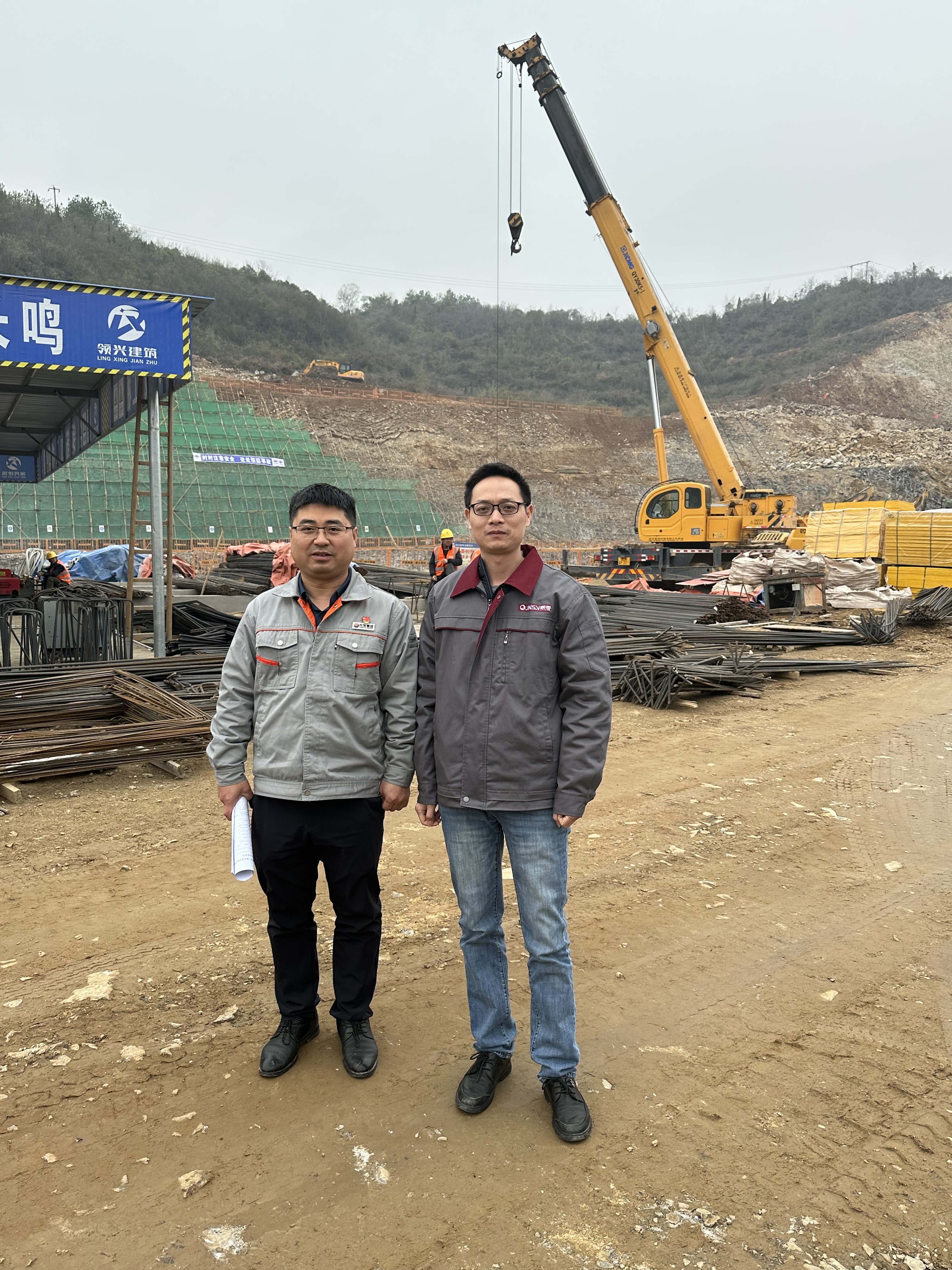 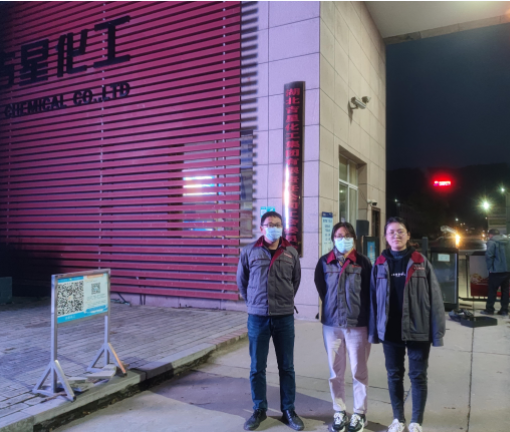 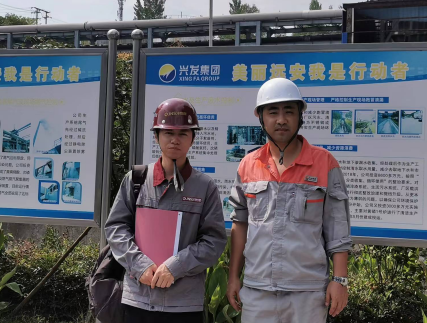 